FöreningKultur- och fritidsnämnden ger stöd till Folkets Hus- och bygdegårdsförening genom drifts- och investeringsbidragAnsökan om investering/större reparationsåtgärd görs på separat handling (särskild blankett finns).Ansökan om bidrag avser 2019 års verksamhet. Följande obligatoriska handlingar skall vara inlämnade tidigare:Följande handlingar skall årligen lämnas in:Uppdaterade föreningsuppgifter, blankett se länk: http://www.kalmar.se/Kalmar%20kommun/sjalvservice/blankettarkiv/foreningar_organisationer/anmalan_foreningsreg.docÅrsmötesprotokollet med senaste årsmöteshandlingarna, verksamhetsberättelse, ekonomisk berättelse med balans- och resultaträkning samt revisionsberättelse.Om dessa handlingar inte lämnats tidigare, lämnas de tillsammans med denna ansökan.Ansökan endast på den här blankettenBidrag kommer inte att betalas ut förrän kompletta handlingar inkommit. Ansökan om DriftsbidragSpecifikation av kostnader och intäkterHärmed intygas riktigheten i denna ansökanFyll i och skicka in tillsammans med er ansökanFast uthyrning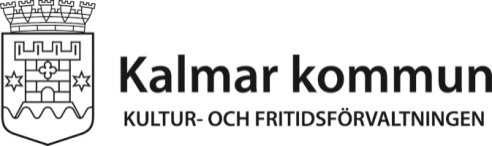 ANSÖKAN OM DRIFTBIDRAG TILLFOLKETS HUS- OCH BYGDEGÅRDSFÖRENING ÅR 2019Sista ansökningsdag 1 september 2018Föreningens namnLokalens namn och adressTotalt antal m2 – uthyrd bostadsdelKostnader 2017Kostnader 2017Kostnader 2017Beräknade kostnader 2019Beräknade kostnader 2019Beräknade kostnader 2019Amortering+Amorteing+Ränta+Ränta+El/värme+El/värme+Vatten+Vatten+Sopor+Sopor+Försäkringar+Försäkringar+Övriga tvingande avgifter+Övriga tvingande avgifter+Underhåll+Underhåll+Personalkostnader+Personalkostnader+Intäkter vid uthyrning-Intäkter (förhyrning)-Övriga intäkter/bidrag-Övriga intäkter/bidrag-Kommunalt driftsbidrag-Kommunalt driftsbidrag = AnsökanSumma=Summa=DatumUnderskrift av ordförandeNamnförtydligandeTYP AV VERKSAMHET 2017UthyrningEgenVerksamhetTotalt1Förenings och styrelsemöte2Barnverksamhet3Ungdomsverksamhet4Studiecirkelträffar5Kurser och konferenser6Musik -teater och körrepetitioner7Teaterföreställningar (professionella)8Amatörteaterföreställningar9Hantverk (t.ex. slöjd, bakning, vävning)10Utställning - antal dagar (konst, miljö, hantverk)11Kulturarrangemang (musik, föredrag)12Filmvisning13Biografvisning14Idrott15Offentliga sammankomster16Dans17Föreningsfester18Privata sammankomster19Religiösa sammankomster20Barnomsorg21Skolverksamhet22Kafé23Övernattningar24Bastu, bad, omklädning25Drive in bingo26Boulespel27282930Bostadslägenhet ständigt uthyrdIntäktAnnan fast uthyrningIntäkt